بسمه تعالی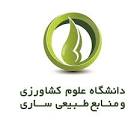 (( برنامه تحقیق و دستاوردهای فرصت مطالعاتی در صنعت ))    داوطلب استفاده از فرصت مطالعاتی در صنعت باید برنامه مورد تحقیق، فعالیت‎های علمی و دستاوردهای مورد انتظار خود در این دوره را به دقت عنوان کند. پرسشنامه زیر جهت درج اطلاعات مربوط به برنامه تحقیق، تنظیم شده که لازم است پس از تکمیل توسط متقاضی به تأیید واحد عملیاتی در صنعت برسد. تأیید فرصت مطالعاتی در صنعت منوط به ارزیابی مناسب دستاوردهای برنامه مطالعاتی ارائه شده توسط متقاضی خواهد بود. 1)  عنوان طرح مورد تحقیق در دوره فرصت مطالعاتی در صنعتالف: عنوان به فارسی:ب): عنوان به انگلیسی:2)  خلاصه طرح، هدف از اجرا و دلایل ضرورت انجام طرح................................................................................................................................................................................................................................................................................................................................................................................................................................................................................................................................................................................................................................................................................................................................................................................................................................................................................................................................................................................................................................................................................................................................................................................................................................................................................................................................................................................................................................................................................................................................................................................................................................................................................................................................................................................................................................................................................................................................................................................................................................................................................................................................................................................................................................................................................................................................................................................................................................................................................................................................................................................................................................................................................................................................................................................................................................................................................................................................................................................................................................................                        نام و نام خانوادگی متقاضی:                                                                                                                                       تأیید واحد صنعتی                                         امضاء                                                                                                                                                                             امضاء